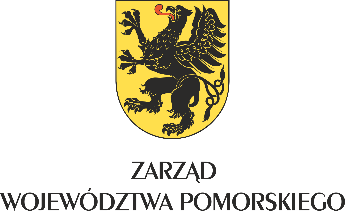 Raport z przebiegu i wyników
konsultacji projektu programu Fundusze Europejskie dla Pomorza 2021-2027WYKAZ SKRÓTÓWWPROWADZENIEW dniu 3 sierpnia 2021 r. Zarząd Województwa Pomorskiego (ZWP) przyjął projekt programu Fundusze Europejskie dla Pomorza 2021-2027 (FEP 2021-2027) i skierował go do konsultacji. Celem konsultacji było uzyskanie możliwie najszerszego spektrum opinii i propozycji, w szczególności partnerów społecznych i gospodarczych, odnośnie zapisów zawartych w projekcie FEP 2021-2027. Konsultacje projektu FEP 2021-2027 trwały łącznie 58 dni (od 4 sierpnia do 30 września 
2021 r.). Do udziału w konsultacjach zaproszono szerokie grono osób i instytucji, w szczególności przedstawicieli jednostek samorządu terytorialnego (JST), partnerów społecznych i gospodarczych, administracji rządowej, organizacji pozarządowych (NGO), środowisk akademickich, związków zawodowych oraz osoby prywatne.Projekt FEP 2021-2027 został również przekazany do konsultacji Komisji Wspólnej Rządu i Samorządu Terytorialnego (KWRiST) w dniu 6 sierpnia 2021 r. Ponadto, w dniu 25 sierpnia 2021 r., zgodnie z art. 97 ust. 3 pkt 4 ustawy z dnia 16 kwietnia 2004 r. o ochronie przyrody, został przekazany do zaopiniowania przez Regionalną Radę Ochrony Przyrody w Gdańsku. Ze względu na pandemię wirusa SARS-CoV-2 ograniczono organizację konferencji i spotkań konsultacyjnych na terenie województwa w formule stacjonarnej, koncentrując się na organizacji spotkań w formule zdalnej. Pomimo tego, konsultacje projektu FEP 2021-2027 miały szeroki charakter – zorganizowano ponad 30 spotkań konsultacyjnych, w większości w formule zdalnej (on-line).  W okresie trwania procesu konsultacyjnego, 79 osób i instytucji skorzystało z możliwości wyrażenia opinii na temat dokumentu, przekazując łącznie 587 uwag. 48% wszystkich propozycji zmian projektu FEP 2021-2027 zostanie uwzględnione w całości lub w części, a 20% uwag – ze względu na wdrożeniowy charakter będzie analizowanych na etapie tworzenia dokumentów wdrożeniowych do FEP 2021-2027. W przypadku uwag uwzględnionych, częściowo uwzględnionych oraz skierowanych do rozważenia na dalszym etapie prac – ze względu na powiązanie ze strukturą wdrażania środków UE w Polsce w latach 2021-2027 może dojść do sytuacji, że ostatecznie, z przyczyn obiektywnych i w wyniku dalszych rozstrzygnięć na szczeblu krajowym lub europejskim, uwaga tak zakwalifikowana nie zostanie jednak uwzględniona.Ostateczna treść FEP 2021-2027 zależeć będzie od szeregu czynników, w tym:wyniku negocjacji z KE i stroną rządową,ostatecznego zakresu wsparcia w FEP 2021-2027,wiążącego określenia limitów koncentracji tematycznej na poziomie regionalnym,zakresu interwencji programów krajowych oraz ustaleń w ramach tzw. linii demarkacyjnej,przyjętego systemu realizacji FEP 2021-2027 (w tym m.in. modeli wdrażania przedsięwzięć strategicznych oraz procedury konkursowej).Liczba zgłoszonych uwag świadczy o dużym zaangażowaniu pomorskiej społeczności w debatę nt. ukierunkowania środków polityki spójności w ramach program regionalnego. Każdy z postulatów został dogłębnie rozpatrzony oraz przeanalizowany w szerszym kontekście logiki interwencji SRWP 2030 oraz RPS. Sposób rozpatrzenia poszczególnych uwag wraz z komentarzem znajduje się w Załączniku 1 do niniejszego Raportu. Ponadto, po upływie terminu konsultacji wpłynęło dodatkowych 25 uwag, złożonych przez cztery podmioty. W raporcie znajduje się również ustosunkowanie do ww. uwag (Załącznik 2).Załącznik 3 do niniejszego raportu stanowi formularz uczestnika konsultacji, a ogłoszenie prasowe o konsultacjach stanowi Załącznik 4.W niniejszym Raporcie syntetycznie przedstawiono przebieg konsultacji projektu FEP 2021-2027 przeprowadzonych w trybie ustawy z dnia 6 grudnia 2006 r. o zasadach prowadzenia polityki rozwoju (Dz. U. 2006 Nr 227 poz. 1658 z późn. zm.). I. FORMY I PRZEBIEG KONSULTACJI 1. EKSPERCKA FORMA PRAC NAD PROJEKTEM FEP 2021-2027Podstawą do tworzenia projektu FEP 2021-2027 są zapisy SRWP 2030 oraz RPS w pięciu obszarach tematycznych: środowiskowo-energetycznym, zdrowotno-społecznym, edukacyjno-kulturalnym, transportowo-cyfrowym oraz gospodarczo-turystycznym. Na szczeblu regionalnym to one determinują zakres tematyczny oraz logikę interwencji projektu FEP 2021-2027. Prace nad projektem FEP 2021-2027 są również kontynuacją podejścia i szerokiego partnerstwa stosowanych przy opracowaniu SRWP 2030 oraz RPS.Ponadto, zgodnie z obowiązującymi przepisami, Zarząd Województwa Pomorskiego, uchwałą nr 1101/202/20/z dnia 26 listopada 2020 roku w sprawie przystąpienia do opracowania regionalnego programu operacyjnego na lata 2021-2027 w województwie pomorskim, powołał Zespół Konsultacyjny wspierający prace nad przygotowaniem programu. Do udziału w pracach Zespołu Konsultacyjnego zaproszeni zostali przedstawiciele strony rządowej, samorządowej oraz partnerów społeczno-gospodarczych (organizacji pozarządowych, środowisk naukowych, organizacji pracodawców oraz innych partnerów społeczno-gospodarczych właściwych ze względu na zakres FEP 2021-2027, w zależności od potrzeb).2. PRZEBIEG PROCESU KONSULTACJIKonsultacje projektu FEP 2021-2027 miały dwie formy: bezpośrednią (spotkania) oraz pośrednią (pisemną).2.1 BEZPOŚREDNIE FORMY KONSULTACJIPodstawową bezpośrednią formą konsultacji projektu FEP 2021-2027 były spotkania konsultacyjne, głównie w formie zdalnej (on-line), w których uczestniczyli m.in. przedstawiciele administracji rządowej, samorządów terytorialnych, uczelni, NGO, instytucji publicznych, samorządów i organizacji przedsiębiorców, związków zawodowych.Komisja Wspólna Rządu i Samorządu TerytorialnegoProjekt FEP 2021-2027 został omówiony na posiedzeniu Zespołu do Spraw Infrastruktury, Rozwoju Lokalnego, Polityki Regionalnej oraz Środowiska KWRiST w dniu 23 września br. oraz na posiedzeniu plenarnym KWRiST w dniu 29 września br. W ramach KWRiST uwagi do projektu FEP 2021-2027 zgłosiło Ministerstwo Infrastruktury. Odniesienie do uwag znajduje się w Załączniku nr 1. wojewódzka konferencja konsultacyjnaW dniu 10 września br. w Gdańsku zorganizowana została regionalna konferencja konsultacyjna projektu FEP 2021-2027, w której uczestniczyli między innymi: przedstawiciele Komisji Europejskiej oraz Ministerstwa Funduszy i Polityki Regionalnej, europarlamentarzyści, parlamentarzyści oraz przedstawiciele partnerów społeczno-gospodarczych. Konferencja miała formę hybrydową. subregionalne konferencje konsultacyjneProjekt FEP 2021-2027 został przedstawiony podczas czterech stacjonarnych konferencji subregionalnych, które odbyły się 3 września br. w Słupsku, 7 września br. w Gdyni, 13 września br. w Chojnicach oraz 14 września br. w Kwidzynie.  konsultacje z gremiami o charakterze regionalnymProjekt FEP 2021-2027 był prezentowany i dyskutowany również na forum gremiów o charakterze regionalnym. Ze względu na pandemię wirusa SARS-CoV-2 większość spotkań odbyła się w formule zdalnej (on-line). Zestawienie odbytych spotkań konsultacyjnych przedstawia poniższa tabela.*Spotkania przeprowadzone w formie stacjonarnej.2.2 POŚREDNIE FORMY KONSULTACJI Uzupełnieniem bezpośrednich form konsultacji była, m.in. strona internetowa dedykowana procesowi prac nad projektem FEP 2021-2027 (strategia2030.pomorskie.eu), na której został zamieszczony projekt FEP 2021-2027 oraz informacje nt. przebiegu procesu konsultacji. Dla ułatwienia procesu konsultacji, stworzony został formularz konsultacyjny projektu FEP 2021-2027, za pomocą którego uczestnicy konsultacji mogli zgłaszać opinie i propozycje do poszczególnych części dokumentu. Formularz dawał możliwość kompleksowego wypowiedzenia się na temat projektu FEP 2021-2027, a jednocześnie ułatwił analizę zgłaszanych postulatów. Uwagi i stanowiska do projektu FEP 2021-2027 można było przesyłać w formie elektronicznej na adres fep21-27@pomorskie.eu lub w wersji papierowej na adres UMWP. 3. OBECNOŚĆ PROCESU OPRACOWANIA FEP 2021-2027 W MEDIACHOgłoszenie na temat konsultacji projektu FEP 2021-2027 zostało opublikowane w prasie 
o zasięgu regionalnym w dniu 4 sierpnia 2021 r., a także na stronie internetowej www.strategia2030.pomorskie.eu. Wszystkie dokumenty związane z procesem konsultacji projektu FEP 2021-2027 były dostępne pod ww. adresem internetowym przez cały okres trwania konsultacji. Proces opracowania FEP 2021-2027 promowany był przede wszystkim z wykorzystaniem narzędzi będących w dyspozycji UMWP – oficjalnej strony internetowej www.pomorskie.eu, newslettera „Biuletyn Unijny UMWP”, a także mediów społecznościowych. II.  GŁÓWNE WNIOSKI Z KONSULTACJINiniejszy rozdział stanowi syntezę uwag, propozycji i spostrzeżeń zgłoszonych do projektu FEP 2021-2027 w ramach konsultacji. Zgłaszane uwagi miały bardzo zróżnicowany charakter. Część przyjęła formę ogólnych komentarzy, odnoszących się do całego projektu FEP 2021-20278 lub jego poszczególnych części. Zgłoszono również uwagi szczegółowe, wskazujące propozycje zmiany lub wprowadzenia konkretnych zapisów.Wykaz zgłoszonych uwag i propozycji modyfikacji projektu FEP 2021-2027 wraz z informacją na temat sposobu ich rozstrzygnięcia i uzasadnieniem znajduje się w Załączniku nr 1. Koejność przedstawianych uwag nie ma charakteru wartościującego. Wszystkie postulaty przedstawione w tabei w ww. Załączniku zostały przytoczone w oryginanym zapisie. Należy zwrócić uwagę, iż w wyjątkowych przypadkach (np. przekazania przez Autorów poszerzonego uzasadnienia do uwag), zgłoszone uwagi podlegały edycji (skróceniu) – było to konieczne ze względu na objętość i przejrzystość Raportu.1. PODSUMOWANIE UWAG O CHARAKTERZE HORYZONTALNYMW ramach uwag ogólnych zgłaszane postulaty dotyczyły w szczególności:poszerzenia interwencji w ramach ZIT oraz algorytmu podziału środków przeznaczonych na ww. instrument,poszerzenia interwencji w ramach RLKS, zarówno w wymiarze tematycznym, jak i przestrzennym,rozszerzenia zakresu działań z zakresu zwiększania dostępności dla osób z niepełnosprawnościami oraz dodania kryterium dostępności dla osób z niepełnosprawnościami jako warunku realizacji działań we wszystkich celach szczegółowych,konieczności uwzględnienia potrzeb grupy osób LGBT w poszczególnych celach szczegółowych,poszerzenia grup docelowych oraz podmiotów uprawnionych do wsparcia,zmian w katalogach preferencji.2. PODSUMOWANIE UWAG ZGŁOSZONYCH DO POSZCZEGÓLNYCH CZĘŚCI DOKUMENTUW ramach uwag do części diagnostycznej dokumentu zgłaszane postulaty dotyczyły w szczególności potrzeby uzupełnienia lub uszczegółowienia zapisów dotyczących poszczególnych obszarów tematycznych oraz do zakresu Tabeli 1 zawierającej uzasadnienie realizacji poszczególnych celów szczegółowych. Zgłoszono uwagi w zakresie:gospodarki (np. podkreślenie problemu niskiej produktywności MŚP),cyfryzacji (np. zaznaczenie roli e-usług oraz niskich kompetencji cyfrowych),transportu (np. podkreślenie niedostatecznej dostępności do węzłów sieci bazowej TEN-T, braku obwodnic części miast),energetyki (m.in. podkreślenie roli morskiej energetyki wiatrowej, lokalizacje instalacji OZE),środowiska (m.in. wskazanie skutków procesu semiurbanizacji przestrzeni wiejskiej na środowisko, podkreślenie kwestii zagrożenia powodziowego Żuław Wiślanych),edukacji (m.in. doprecyzowanie rodzajów kompetencji i wątków dotyczących edukacji pozaformalnej i nieformalnej),włączenia społecznego (m.in. rozszerzenie tematu dot. przeciwdziałania przemocy),synergii (m.in. zaznaczenie roli walorów etnograficznych i przyrodniczych).W odniesieniu do wskaźników Programu zaproponowano następujące zmiany:dodanie nowych wskaźników produktu i rezultatu w niektórych celach szczegółowych,przeformułowanie/poszerzenie definicji wskaźników,podwyższenie wartości docelowych niektórych wskaźników produktu np. dot. wspartych firm w CS 1 (iii) lub wspieranej infrastruktury rowerowej w CS 2 (viii).W ramach uwag do Celu Polityki 1 najważniejsze postulaty dotyczyły w szczególności:uwzględnienia publicznej infrastruktury B+R w CS 1 (i),roli uczelni wyższych oraz ich związków w całym CP 1 (np. w zakresie interwencji, grupach docelowych, preferowanych projektach),rozszerzenia zakresu interwencji w obszarze cyfryzacji w CS 1 (ii), m.in. o rozwój inicjatyw z obszaru integracji otwartych danych sektora publicznego, prywatnego i naukowego, dostosowanie infrastruktury cyfrowej sektora publicznego do wymogów ustawy o dostępności cyfrowej stron internetowych i aplikacji mobilnych podmiotów publicznych, zwiększenie efektywności informatyzacji sektora publicznego przez wsparcie wspólnych inicjatyw sektora publicznego na rzecz rozwoju otwartych standardów i rozwiązań IT, które mogą być replikowane w wielu JST,rozszerzenia przedsięwzięcia strategicznego w obszarze cyfryzacji w CS 1 (ii) o elementy e-ekologii oraz bezpieczeństwa środowiskowego. W ramach uwag do Celu Polityki 2 najistotniejsze postulaty dotyczyły w szczególności:rozszerzenia listy typów wspieranych budynków w ramach poprawy efektywności energetycznej,mocniejszego wsparcia systemów ciepłowniczych opartych na pompach ciepła,rozszerzenia zakresu interwencji oraz obszarów wspieranych w ramach projektów przeciwpowodziowych,zmian granicznych wielkości wspieranych aglomeracji ściekowych oraz liczby mieszkańców gmin uprawnionych do wsparcia w ramach projektów dot. zaopatrzenia w wodę,zmian granicznych wielkości wspieranych PSZOK,uwzględnienia w szerszym zakresie instalacji termicznego przekształcania odpadów,rozszerzenia katalogu obszarów objętych wsparciem w ramach projektów przyrodniczych oraz uwzględnienie projektów edukacyjnych dotyczących ochrony i zachowania przyrody,w obszarze mobilności miejskiej (CS 2 viii): rozszerzenia zakresu wsparcia o infrastrukturę rozwoju paliw alternatywnych oraz wsparcie usług „sharingowych”, umożliwienia wsparcia dla stref ruchu uspokojonego (w tym przestrzeni typu woonerf), zgodności interwencji zapisanej w projekcie FEP 2021-2027 z zapisami Regionalnego Planu Transportowego / Regionalnego Programu Strategicznego w zakresie mobilności i komunikacji. W ramach uwag do Celu Polityki 3 zasadnicze uwagi dotyczyły:rozszerzenia zakresu wsparcia dotyczącego infrastruktury drogowej o drogi inne niż wojewódzkie,potrzeby objęcia zakresem interwencji linii kolejowych, śródlądowych dróg wodnych, infrastruktury parkingowej (w szczególności na terenach okołoportowych),w obszarze wsparcia taboru, rozszerzenia również na tabor autobusowy dla połączeń lokalnych. W ramach uwag do Celu Polityki 4 (EFS+) zgłaszane postulaty dotyczyły w szczególności:w obszarze rynku pracy (CS 4 a, b): podkreślenia wsparcia dedykowanego osobom doświadczającym przemocy, w tym kobietom oraz umożliwienia realizacji wsparcia w zakresie potwierdzania kompetencji, w obszarze profilaktyki zdrowotnej (CS 4 d): umożliwienia realizacji działań z zakresu promowania i organizacji różnych form aktywności fizycznej,w zakresie kształcenia ustawicznego (CS 4 g): umożliwienia wsparcia w formie dotacji na podnoszenie kwalifikacji pracowników JST, uwzględnienia wsparcia kadr pomocy społecznej, umożliwienia realizacji wsparcia w zakresie potwierdzania kompetencji, wsparcia kariery dwutorowej sportowców, uwzględnienia w zakresie interwencji przedsięwzięcia strategicznego Pomorskie Centrum Kompetencji Morskiej Energetyki Odnawialnej, w obszarze edukacji (CS 4 f): uzupełnienia oferty zajęć dodatkowych (m.in. o edukację kulturową), poszerzenia działań w obszarze edukacji włączającej (m.in. o kwestię dzieci imigrantów) oraz wsparcia kadr morskiej energetyki wiatrowej, w zakresie włączenia społecznego (CS 4 h, i, k, l): poszerzenia wsparcia dla opiekunów osób niesamodzielnych, wyodrębnienia wsparcia dla kobiet, doprecyzowania katalogu zadań OWES, podkreślenia roli NGO w procesie integracji imigrantów, doprecyzowania zapisów dotyczących deinstytucjonalizacji oraz podkreślenia interwencji na rzecz ofiar przemocy. W ramach uwag do Celu Polityki 4 (EFRR) zgłaszane postulaty dotyczyły w szczególności:w obszarze infrastruktury edukacyjnej (CS 4 ii): uwzględnienia wsparcia infrastruktury szkoleniowej na potrzeby kształcenia kadr morskiej energetyki wiatrowej oraz podwyższenia ogólnej alokacji na cel,w obszarze infrastruktury społecznej (CS 4 iii): rozszerzenia katalogu wspieranych form mieszkalnictwa oraz ograniczenia wsparcia placówek całodobowych,w obszarze infrastruktury ochrony zdrowia: uzupełnienia o osoby niesamodzielne interwencji w zakresie tworzenia i rozwijania istniejących placówek wsparcia środowiskowej opieki zdrowotnej, umożliwienia wsparcia dla podmiotów leczniczych spoza publicznego systemu ubezpieczeń zdrowotnych,w obszarze infrastruktury kultury (CS 4 vi): wzmocnienia wątków społecznych w opisie planowanych działań, a także podwyższenia ogólnej alokacji na działania związane z kulturą,w obszarze infrastruktury turystyki (CS 4 vi): uwzględnienie w zakresie interwencji przedsięwzięcia strategicznego Pomorska Strefa Uzdrowiskowa.W ramach uwag do Celu Polityki 5 najważniejsze postulaty dotyczyły w szczególności:w zakresie rewitalizacji (CS 5 i) postulowano wzmocnienie roli wspólnot mieszkaniowych, zapewnienie odpowiedniej funkcjonalności, dostępności i standardów sanitarno-higienicznych mieszkań należących do zasobu komunalnego oraz konieczność wykorzystania już wybudowanej infrastruktury. CSFEP 2021-2027ISPcel szczegółówyFundusze Europejskie dla Pomorza 2021-2027Inteligentne Specjalizacje PomorzaJSTjednostki samorządu terytorialnegoKWRiSTLGBTLGDLGRKomisja Wspólna Rządu i Samorządu Terytorialnegolesbijki, geje, osoby biseksualne i transpłcioweLokalne Grupy DziałaniaLokalne Grupy RybackieNGOPSZOKorganizacje pozarządowepunkt selektywnej zbiórki odpadów komunalnychRLKSRozwój Lokalny Kierowany przez SpołecznośćRPO WPRegionalny Program Operacyjny Województwa PomorskiegoRPSregionalne programy strategiczneSRWP 2030UEStrategia Rozwoju Województwa Pomorskiego 2030Unia EuropejskaUMWPZITUrząd Marszałkowski Województwa PomorskiegoZintegrowane Inwestycje TerytorialneZWPZarząd Województwa PomorskiegoZarząd Województwa Pomorskiego składa serdeczne podziękowania wszystkim partnerom społecznym i gospodarczym, w szczególności osobom prywatnym, gremiom regionalnym, samorządom terytorialnym, organizacjom pozarządowym, uczelniom, przedsiębiorcom i instytucjom publicznym, które zgłosiły uwagi do projektu programu Fundusze Europejskie dla Pomorza 2021-2027.Państwa aktywny udział w debacie na temat ukierunkowania środków polityki spójności w ramach programu regionalnego na Pomorzu jest niezwykle cennym głosem w dyskusji i przełoży się na udoskonalenie treści projektu FEP 2021-2027.L.p.GremiumDataWojewódzka Rada Dialogu Społecznego30 wrześniaPomorska Rada Przedsiębiorczości*20 wrześniaPomorska Wojewódzka Rada Rynku Pracy20 wrześniaRady ISP20 wrześniaSztab Pomorskich Przedsiębiorców8 wrześniaRada Rektorów Województwa Pomorskiego*24 wrześniaRady uczelni*24 wrześniaPomorska Rada Działalności Pożytku Publicznego 21 wrześniaPomorska Rada Organizacji Pozarządowych21 wrześniaWojewódzka Społeczna Rada ds. Osób Niepełnosprawnych21 wrześniaPomorska Rada Ekspertów ds. Przeciwdziałania Uzależnieniom21 wrześniaPomorski Komitet Rozwoju Ekonomii Społecznej*24 września Pomorska Rada ds. Polityki Senioralnej27 sierpniaPomorski Zespół ds. Kobiet27 sierpniaPomorska Rada Oświatowa28 wrześniaRada ds. monitorowania przedsięwzięcia w zakresie szkolnictwa zawodowego28 wrześniaPomorskie Forum Samorządowe ds. Profilaktyki i Promocji Zdrowia2 wrześniaPomorska Regionalna Organizacja Turystyczna 21 wrześniaPomorska Rada Kultury 27 wrześniaPomorska Izba Rolnicza21 wrześniaPomorska Rada Rolnicza21 wrześniaLGD/LGR15 wrześniaKomitet Monitorujący RPO WP*23 wrześniaKonferencja dla 9 ZIT2 wrześniaKonferencja dla pozostałych obszarów funkcjonalnych22 wrześniaPomorska Rada Inwestycyjna ds. Instrumentów Zwrotnych29 wrześniaWojewódzka Komisja Urbanistyczno-Architektoniczna 27 września